คณะผู้บริหาร (โรงเรียนหลัก)โทรศัพท์ ……………………………………………..	      โทรศัพท์ ……………………………………………..Email Address…………………………………….	      Email Address…………………………………….คณะผู้บริหาร (โรงเรียนมารวม) : กรณีช่วยราชการ/อยู่ระหว่างบริหารอัตรากำลัง (ถ้ามี)โทรศัพท์ ……………………………………………..	      โทรศัพท์ ……………………………………………..Email Address…………………………………….	      Email Address…………………………………….ข้อมูลพื้นฐาน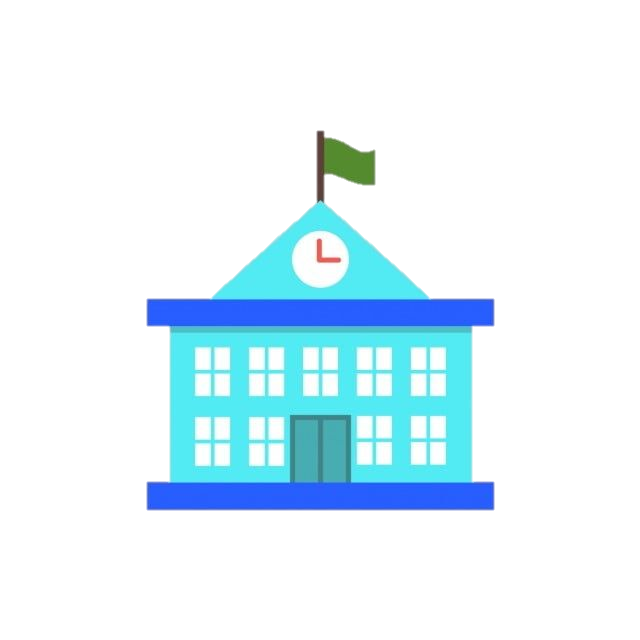 ประเภทโรงเรียน (โรงเรียนหลัก)		 โรงเรียนประถมศึกษา   โรงเรียนขยายโอกาสทางการศึกษา	 โรงเรียนมัธยมศึกษา(โปรดใส่เครื่องหมาย  ลงในช่อง  เลือกประเภทโรงเรียนก่อน จากนั้นพิจารณาตามข้อเท็จจริงว่าโรงเรียนของท่านอยู่ใน  ลักษณะพิเศษใดบ้าง โดยใส่เครื่องหมาย  ลงในช่อง  ที่ตรงกับลักษณะโรงเรียนของท่าน สามารถเลือกได้มากกว่า 1 ข้อขนาดโรงเรียน (โปรดใส่เครื่องหมาย  ลงในช่อง  ที่ตรงกับขนาดโรงเรียนของท่าน)		รวมจำนวนนักเรียนทั้งของโรงเรียนหลักและโรงเรียนมารวมทุกชั้นเรียน		 ขนาดเล็ก 		จำนวนนักเรียนตั้งแต่ 119 คนลงมา		 ขนาดกลาง 		จำนวนนักเรียนตั้งแต่ 120 – 719 คน		 ขนาดใหญ่ 		จำนวนนักเรียนตั้งแต่ 720 – 1,679 คน		 ขนาดใหญ่พิเศษ	จำนวนนักเรียนตั้งแต่ 1,680 คนขึ้นไป*ที่มา: เกณฑ์การย้ายผู้บริหารสถานศึกษาฯ ตามหนังสือ สพฐ. ด่วนที่สุด ที่ ศธ 04009/ว 2824 ลงวันที่ 31 พฤษภาคม 2566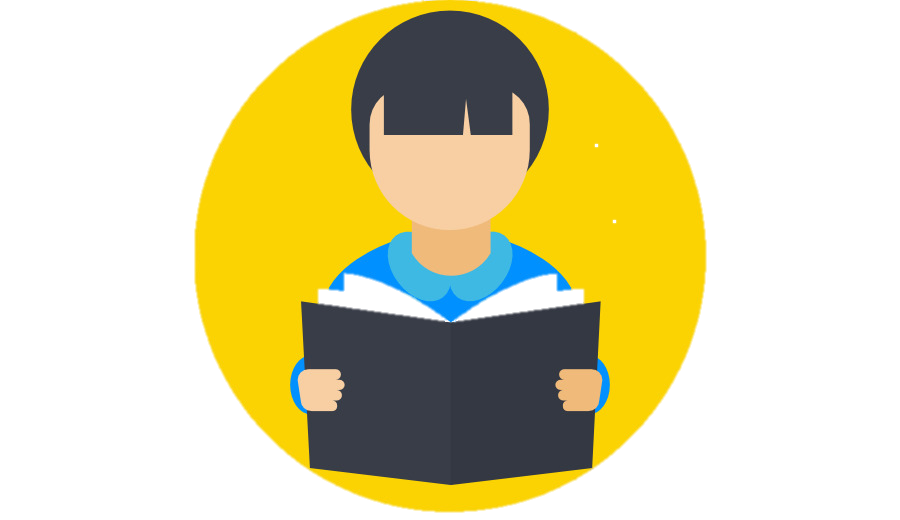 *ที่มา: ข้อมูล ณ วันที่ 10 พ.ย. 2566 /หรือที่เป็นปัจจุบัน กรณีเพิ่งรวมสถานศึกษาทุกชั้นเรียน		 โรงเรียน..................................(โรงเรียนหลัก)  	จำนวนนักเรียน..............คน		 โรงเรียน..................................(โรงเรียนมารวม)	จำนวนนักเรียน..............คน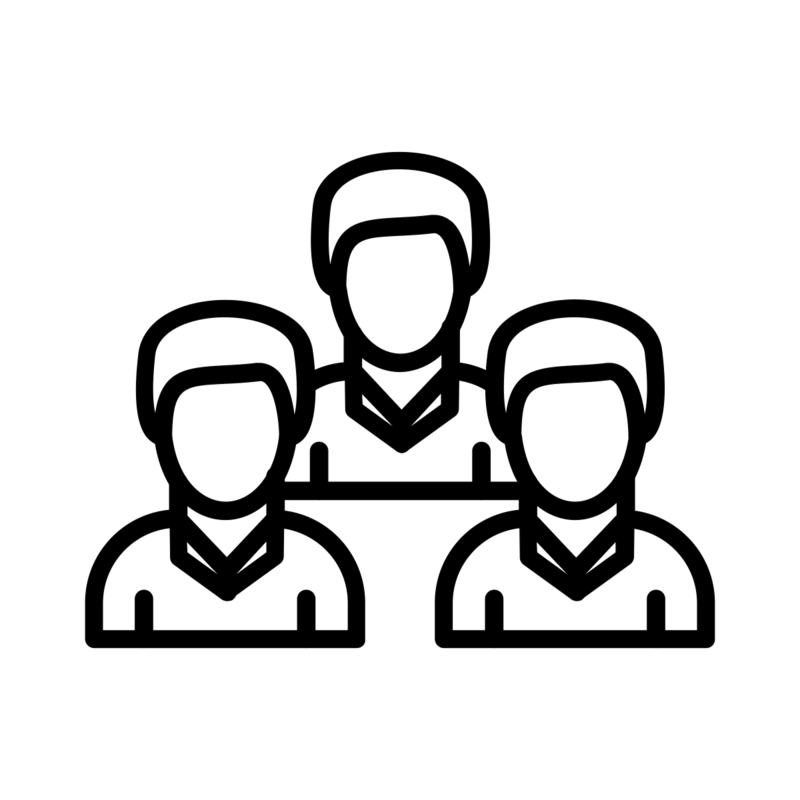 *ที่มา: ข้อมูล ณ วันที่ 10 พ.ย. 2566/หรือที่เป็นปัจจุบัน กรณีเพิ่งรวมสถานศึกษาทุกชั้นเรียน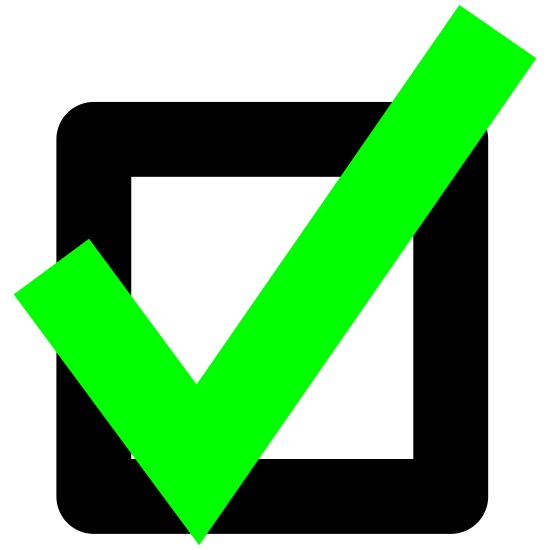 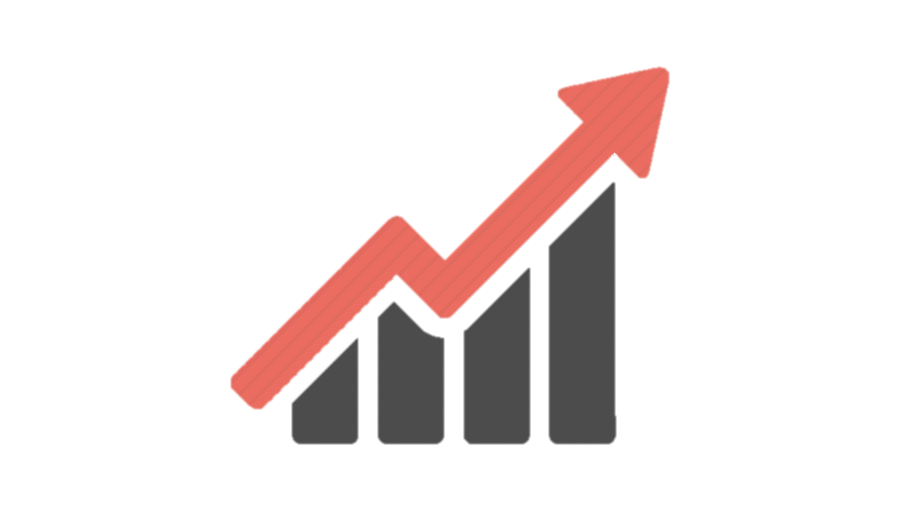 ปัญหา อุปสรรค และแนวทางแก้ไข 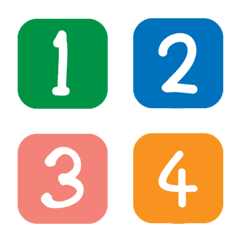 ปัญหา อุปสรรค และแนวทางแก้ไข แผนปฏิบัติการขับเคลื่อนนโยบายและจุดเน้นฯ และนโยบายระยะเร่งด่วน (Quick Win) สพฐ. ประจำปีงบประมาณ พ.ศ. 2567 (ตุลาคม 2566 – กันยายน 2567)สอดคล้องตามนโยบายกระทรวงศึกษาธิการ ประจำปีงบประมาณ พ.ศ. 2567 –  2568โรงเรียน..................................................................(โรงเรียนหลัก)โรงเรียน..................................................................(โรงเรียนมารวมทุกชั้นเรียน)/กรณีโรงเรียนมารวมทุกชั้นเรียน มีมากกว่า 1 โรงเรียนให้เพิ่มชื่อหมายเหตุ :  1. โรงเรียนหลักและโรงเรียนมารวม ควรบูรณาการจัดทำแผนปฏิบัติการขับเคลื่อนนโยบายฯ ร่วมกัน โดยจัดทำตามแบบฟอร์มข้างต้น เพียง 1 ชุด	2. การจัดทำแผนปฏิบัติการขับเคลื่อนนโยบายฯ ข้างต้น ให้โรงเรียนร่วมกันวิเคราะห์ข้อมูลจากแผนปฏิบัติการของโรงเรียน ที่ได้จัดทำไว้แล้ว มีโครงการ/กิจกรรมใด                    ที่สอดคล้องกับนโยบายและจุดเน้นฯ และนโยบายระยะเร่งด่วน (Quick Win) ของ สพฐ. ดังกล่าว “ให้นำข้อมูลเฉพาะโครงการ/ กิจกรรม” นั้น มาระบุในแบบฟอร์ม                    ที่กำหนด และ/หรือ3. โรงเรียนอาจจะกำหนดโครงการ/กิจกรรม และเป้าหมายการดำเนินงาน ที่เหมาะสมกับจุดที่ควรพัฒนา หรือแนวทางการพัฒนาให้ได้มาตรฐานที่สูงขึ้น
     จากการประเมินตนเองของสถานศึกษา (SAR) ทั้งนี้ ให้สอดคล้องตามนโยบายและจุดเน้นฯ และนโยบายระยะเร่งด่วน (Quick Win) ของ สพฐ. ดังกล่าว4.   ไม่ได้กำหนดให้ต้องจัดทำทุกนโยบายฯ ทั้งนี้ ให้เป็นไปตามบริบทของแต่ละโรงเรียน โดยพิจารณาดำเนินการตามข้อ 1 – 2 ข้างต้น ซึ่งโรงเรียนต้องวิเคราะห์        โครงการ/กิจกรรม ที่สอดคล้องตามนโยบายและจุดเน้นฯ และนโยบายเร่งด่วน (Quick Win) ของ สพฐ.5.   กรณี การจัดทำแผนปฏิบัติการของโรงเรียน ไม่ได้ทำเป็นโครงการแต่ทำเป็นกิจกรรม ให้สามารถนำข้อมูลตามกิจกรรมมาใช้ได้6.   1 โครงการ/กิจกรรม หากมีความสอดคล้องกับนโยบายฯ มากกว่า 1 นโยบาย ให้สามารถใช้เป็นข้อมูลในการจัดทำแผนฯ มากกว่า 1 นโยบาย ได้       (1 โครงการ สามารถตอบมากกว่า 1 นโยบายได้)7.  ข้อมูลการจัดทำแผนปฏิบัติการฯ ของสถานศึกษา ให้วิเคราะห์และจัดทำข้อมูล โดยใช้ข้อมูลภาคเรียนที่ 2 ปีการศึกษา 2566 และข้อมูลภาคเรียนที่ 1 ปีการศึกษา 2567   8.  เมื่อดำเนินการเสร็จเรียบร้อยแล้ว ให้จัดส่งสำนักงานเขตพื้นที่การศึกษาต้นสังกัด ภายในวันที่ 29 กุมภาพันธ์ 2567 เพื่อดำเนินการต่อไป---------------------------------------------------------9.   หากโรงเรียนใด ยังมิได้จัดทำแผนปฏิบัติการในปีการศึกษา 2567 ให้ดำเนินการดังนี้		(ก) จัดทำแผนปฏิบัติการขับเคลื่อนฯ นี้ โดยใช้ข้อมูลในภาคเรียนที่ 2 ปีการศึกษา 2566 จัดส่งให้สำนักงานเขตพื้นที่การศึกษาต้นสังกัด 		    ภายในวันที่ 29 กุมภาพันธ์ 2567		(ข) เมื่อดำเนินการจัดทำแผนปฏิบัติการของโรงเรียน ปีการศึกษา 2567 เรียบร้อยแล้ว ให้จัดส่งข้อมูลเพิ่มเติมไปยังสำนักงานเขตพื้นที่การศึกษาต้นสังกัด			    ภายในวันที่ 30 เมษายน 2567		** อนึ่ง การใช้แบบฟอร์มตามกรณี (ก) และ (ข) ให้ใช้แบบฟอร์มข้างต้น โดยให้จัดทำใบหน้า เพิ่ม 1 แผ่น ดังเอกสารด้านล่างใบหน้า เพิ่ม 1 แผ่น กรณีตามข้อ 9 (ก) และ (ข)แผนปฏิบัติการขับเคลื่อนนโยบายและจุดเน้นฯ และนโยบายระยะเร่งด่วน (Quick Win) 
ของสำนักงานคณะกรรมการการศึกษาขั้นพื้นฐานและกระทรวงศึกษาธิการ ประจำปีงบประมาณ พ.ศ. 2567 ภาคเรียนที่.............ปีการศึกษา............... (เดือน.............พ.ศ..........ถึงเดือน.............พ.ศ.............)
โรงเรียน..............................................................................(โรงเรียนหลัก)โรงเรียน..............................................................................(โรงเรียนมารวมทุกชั้นเรียน)นโยบาย สพฐ.โครงการและกิจกรรมเป้าหมายการดำเนินงานงบประมาณที่ใช้ (บาท)   ผลที่คาดว่าจะได้รับนโยบายและจุดเน้น สพฐ. ประจำปีงบประมาณ พ.ศ. 2567 – 2568นโยบายและจุดเน้น สพฐ. ประจำปีงบประมาณ พ.ศ. 2567 – 2568นโยบายและจุดเน้น สพฐ. ประจำปีงบประมาณ พ.ศ. 2567 – 2568นโยบายและจุดเน้น สพฐ. ประจำปีงบประมาณ พ.ศ. 2567 – 2568นโยบายและจุดเน้น สพฐ. ประจำปีงบประมาณ พ.ศ. 2567 – 25681. ปลูกฝังความรักในสถาบันหลัก    ของชาติ และน้อมนำพระบรม-    ราโชบายด้านการศึกษาสู่
   การปฏิบัติ   (ข้อสั่งการ รมว.ศธ. ข้อ 3)ชื่อโครงการ.................................1. กิจกรรม..................................2. กิจกรรม..................................3. กิจกรรม..................................เชิงปริมาณเชิงคุณภาพ2. จัดการเรียนรู้ประวัติศาสตร์     หน้าที่พลเมือง ศีลธรรม       และประชาธิปไตยชื่อโครงการ.................................1. กิจกรรม..................................2. กิจกรรม..................................3. กิจกรรม..................................เชิงปริมาณเชิงคุณภาพ3. ปรับกระบวนการจัดการ    เรียนรู้ให้มีคุณภาพ ทันสมัย 
    และการบริหารจัดการที่มี    ประสิทธิภาพ    (ข้อสั่งการ รมว.ศธ. ข้อ 4)ชื่อโครงการ.................................1. กิจกรรม..................................2. กิจกรรม..................................3. กิจกรรม..................................เชิงปริมาณเชิงคุณภาพ4. ส่งเสริมการอ่าน เพื่อเป็นวิถี   ในการค้นหาความรู้และต่อยอด
   องค์ความรู้ที่สูงขึ้น   (ข้อสั่งการ รมว.ศธ. ข้อ 5)ชื่อโครงการ.................................1. กิจกรรม..................................2. กิจกรรม..................................3. กิจกรรม..................................เชิงปริมาณเชิงคุณภาพ5. ส่งเสริม สนับสนุนกิจกรรม   พัฒนาผู้เรียนชื่อโครงการ.................................1. กิจกรรม..................................2. กิจกรรม..................................3. กิจกรรม..................................เชิงปริมาณเชิงคุณภาพ6. จัดการศึกษาแบบเรียนรวมชื่อโครงการ.................................1. กิจกรรม..................................2. กิจกรรม..................................3. กิจกรรม..................................เชิงปริมาณเชิงคุณภาพ7. จัดการศึกษาเพื่อความเป็นเลิศชื่อโครงการ.................................1. กิจกรรม..................................2. กิจกรรม..................................3. กิจกรรม..................................เชิงปริมาณเชิงคุณภาพ8. เสริมสร้างความสุขและความ               ปลอดภัยของสถานศึกษาชื่อโครงการ.................................1. กิจกรรม..................................2. กิจกรรม..................................3. กิจกรรม..................................เชิงปริมาณเชิงคุณภาพ9. เพิ่มโอกาสและสร้างความ   เสมอภาคทางการศึกษาชื่อโครงการ.................................1. กิจกรรม..................................2. กิจกรรม..................................3. กิจกรรม..................................เชิงปริมาณเชิงคุณภาพ10. พัฒนาครูและบุคลากร     ทางการศึกษาชื่อโครงการ.................................1. กิจกรรม..................................2. กิจกรรม..................................3. กิจกรรม..................................เชิงปริมาณเชิงคุณภาพนโยบาย สพฐ.โครงการและกิจกรรมเป้าหมายการดำเนินงานงบประมาณที่ใช้ (บาท)   ผลที่คาดว่าจะได้รับนโยบายระยะเร่งด่วน (Quick Win) สพฐ. ประจำปีงบประมาณ พ.ศ. 2567นโยบายระยะเร่งด่วน (Quick Win) สพฐ. ประจำปีงบประมาณ พ.ศ. 2567นโยบายระยะเร่งด่วน (Quick Win) สพฐ. ประจำปีงบประมาณ พ.ศ. 2567นโยบายระยะเร่งด่วน (Quick Win) สพฐ. ประจำปีงบประมาณ พ.ศ. 2567นโยบายระยะเร่งด่วน (Quick Win) สพฐ. ประจำปีงบประมาณ พ.ศ. 2567ลดภาระครูและบุคลากรทางการศึกษาลดภาระครูและบุคลากรทางการศึกษาลดภาระครูและบุคลากรทางการศึกษาลดภาระครูและบุคลากรทางการศึกษาลดภาระครูและบุคลากรทางการศึกษา1. เพิ่มประสิทธิภาพ
   การบริหารงานบุคคล   (นโยบาย รมว.ศธ. ข้อ 1.2)ชื่อโครงการ.................................1. กิจกรรม..................................2. กิจกรรม..................................3. กิจกรรม..................................เชิงปริมาณเชิงคุณภาพ2. การแก้ไขปัญหาหนี้สินครู   (นโยบาย รมว.ศธ. ข้อ 1.3)ชื่อโครงการ.................................1. กิจกรรม..................................2. กิจกรรม..................................3. กิจกรรม..................................เชิงปริมาณเชิงคุณภาพ3. การบริหารจัดการโรงเรียน   ขนาดเล็ก และโรงเรียนขยาย   โอกาสทางการศึกษาชื่อโครงการ.................................1. กิจกรรม..................................2. กิจกรรม..................................3. กิจกรรม..................................เชิงปริมาณเชิงคุณภาพ4. ลดภาระการประเมิน
   ของสถานศึกษาชื่อโครงการ.................................1. กิจกรรม..................................2. กิจกรรม..................................3. กิจกรรม..................................เชิงปริมาณเชิงคุณภาพ5. สร้างความตระหนัก
   ในการป้องกันการทุจริต
   (ข้อสั่งการ รมว.ศธ. ข้อ 2)ชื่อโครงการ.................................1. กิจกรรม..................................2. กิจกรรม..................................3. กิจกรรม..................................เชิงปริมาณเชิงคุณภาพ6. การสื่อสาร และ   ประชาสัมพันธ์องค์กรชื่อโครงการ.................................1. กิจกรรม..................................2. กิจกรรม..................................3. กิจกรรม..................................เชิงปริมาณเชิงคุณภาพลดภาระนักเรียนและผู้ปกครองลดภาระนักเรียนและผู้ปกครองลดภาระนักเรียนและผู้ปกครองลดภาระนักเรียนและผู้ปกครองลดภาระนักเรียนและผู้ปกครอง1. การเรียนรู้ทุกที่ทุกเวลา    (Anywhere Anytime) 
   ด้วยเทคโนโลยีดิจิทัล
   (นโยบาย รมว.ศธ. ข้อ 1.4   และข้อ 2.1)ชื่อโครงการ.................................1. กิจกรรม..................................2. กิจกรรม..................................3. กิจกรรม..................................เชิงปริมาณเชิงคุณภาพ2. สร้างความเข้มแข็งระบบ
   แนะแนว การชี้แนะ (Coaching)    และการดูแลสุขภาพกาย
   และสุขภาพจิตของผู้เรียน   (นโยบาย รมว.ศธ. ข้อ 2.3)ชื่อโครงการ.................................1. กิจกรรม..................................2. กิจกรรม..................................3. กิจกรรม..................................เชิงปริมาณเชิงคุณภาพ3.  ส่งเสริมระบบธนาคารหน่วยกิต    (Credit Bank)   (นโยบาย รมว.ศธ. ข้อ 2.5)ชื่อโครงการ.................................1. กิจกรรม..................................2. กิจกรรม..................................3. กิจกรรม..................................เชิงปริมาณเชิงคุณภาพ4.  1 อำเภอ 1 โรงเรียนคุณภาพ
    (นโยบาย รมว.ศธ. ข้อ 2.2)ชื่อโครงการ.................................1. กิจกรรม..................................2. กิจกรรม..................................3. กิจกรรม..................................เชิงปริมาณเชิงคุณภาพ5. เสริมสร้างทักษะอาชีพ และ    การมีรายได้ระหว่างเรียน
   (นโยบาย รมว.ศธ. ข้อ 2.6)ชื่อโครงการ.................................1. กิจกรรม..................................2. กิจกรรม..................................3. กิจกรรม..................................เชิงปริมาณเชิงคุณภาพ